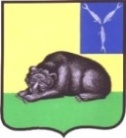                                          ГЛАВАМУНИЦИПАЛЬНОГО ОБРАЗОВАНИЯ ГОРОД ВОЛЬСКВОЛЬСКОГО МУНИЦИПАЛЬНОГО РАЙОНАСАРАТОВСКОЙ ОБЛАСТИ       П О С Т А Н О В Л Е Н  И Еот 20 января 2022 г.                       № 2                               г.Вольск         В  соответствии со  ст.43, ст.46 Градостроительного  кодекса Российской  Федерации, Федеральным  Законом от 06.10.2003 г. № 131-ФЗ  «Об  общих  принципах  организации местного  самоуправления  в  Российской  Федерации»,  Положением  о    публичных  слушаниях Совета муниципального образования   город Вольск, утвержденным  Решением Совета  муниципального образования  город Вольск Вольского  муниципального  района   от 14.09.2010г. №27/2-159, на  основании ст. ст. 5, 10, 29, 41 Устава муниципального образования город Вольск Вольского муниципального  района     ПОСТАНОВЛЯЮ:       1. Назначить проведение публичных слушаний по обсуждению документации  по планировке территории:        -  «Проект межевания территории в границах земельного участка, занятого многоквартирным домом  по адресу:  Саратовская область,  г.Вольск, ул. Пятницкого, д.15»;       -   «Проект межевания территории в границах земельного участка, занятого многоквартирным домом  по адресу:  Саратовская область,  г.Вольск. ул. Газовая, д.22»;      -     «Проект межевания территории в границах земельного участка, занятого многоквартирным домом  по адресу:  Саратовская область,  г.Вольск, пос. завода Большевик, д.19»;     -  «Проект межевания территории в пределах  земельных участков с кадастровыми номерами 64:42:030701:1888 и 64:42:030701:13, расположенных по адресу: Российская Федерация, Саратовская область, Вольский муниципальный район, муниципальное образование город Вольск, г.Вольск, ул. Хальзова, земельный участок № 1».         2.  Публичные  слушания назначить на 24 февраля 2022 года в 16-00 часов.       3. Местом проведения  публичных  слушаний, указанных  в пункте  1 настоящего постановления,   определить малый зал (кабинет № 5) администрации   Вольского  муниципального района  по адресу:   г.  Вольск,  ул. Октябрьская,  д.114 (второй этаж).       4. Утвердить состав комиссии по подготовке и проведению публичных  слушаний (Приложение).       5. Комиссии  по  подготовке и проведению  публичных  слушаний, указанной в пункте 4  настоящего постановления  поручить:        а)  организовать прием предложений и  замечаний  по  вопросу публичных слушаний в  кабинете № 40  здания  администрации  Вольского  муниципального  района  по адресу: Саратовская  область,  г.Вольск, ул. Октябрьская, д.114.        б) обеспечить  организацию и проведение публичных  слушаний  в  соответствии  с Положением  о   публичных  слушаниях Совета муниципального образования   город Вольск, утвержденным  решением Совета  муниципального образования  город Вольск Вольского  муниципального  района   от 14.09.2010 г. № 27/2-159.     6. Прием предложений на  публичные слушания осуществляется до 10-00 часов 22 февраля 2022 года  (включительно).     7. Опубликовать  настоящее  постановление  в очередном  номере  газеты  «Вольский  деловой  вестник».     8. Контроль   за   исполнением  настоящего   постановления оставляю за собой.     9. Настоящее постановление вступает  в  силу  с  момента  подписания и  подлежит  официальному опубликованию.Главамуниципального образованиягород Вольск						                          С.В.Фролова   Приложение к постановлению                                                                                  главы муниципального образованиягород Вольск от 20.01.2022 г. № 2                                                 Составкомиссии по подготовке и проведению публичных  слушанийПредседатель  комиссии – Кузнецов Максим Александрович,   заместитель главы администрации Вольского муниципального района по жизнеобеспечению и градостроительной  деятельности;                                              Члены  комиссии:1. Фролова Светлана Владимировна,  глава муниципального  образования  город  Вольск;  2. Бондаренко Людмила Владимировна, заместитель  главы администрации Вольского муниципального  района по экономике, промышленности  и потребительскому  рынку;3. Кудайбергенова  Анастасия  Александровна, начальник управления  землеустройства и  градостроительной деятельности администрации  Вольского  муниципального района;4. Дудников  Антон  Викторович,  председатель  комитета по  управлению                                                           муниципальным  имуществом  и природными  ресурсами  администрации                                                            Вольского  муниципального района;5. Меремьянина Людмила Витальевна, начальник управления  правового  обеспечения администрации  Вольского  муниципального района;6. Помыткин  Роман  Сергеевич,  заместитель начальника управления  землеустройства и  градостроительной деятельности администрации  Вольского  муниципального района;7.Минина Татьяна Владимировна, консультант  управления       землеустройства  и  градостроительной деятельности  администрации  Вольского муниципального района.Главамуниципального образованиягород Вольск						                          С.В.Фролова         О назначении и проведении публичных слушаний по вопросам градостроительной деятельности   